Туфелька хвостатая (PARAMECIUM CAUDATUM)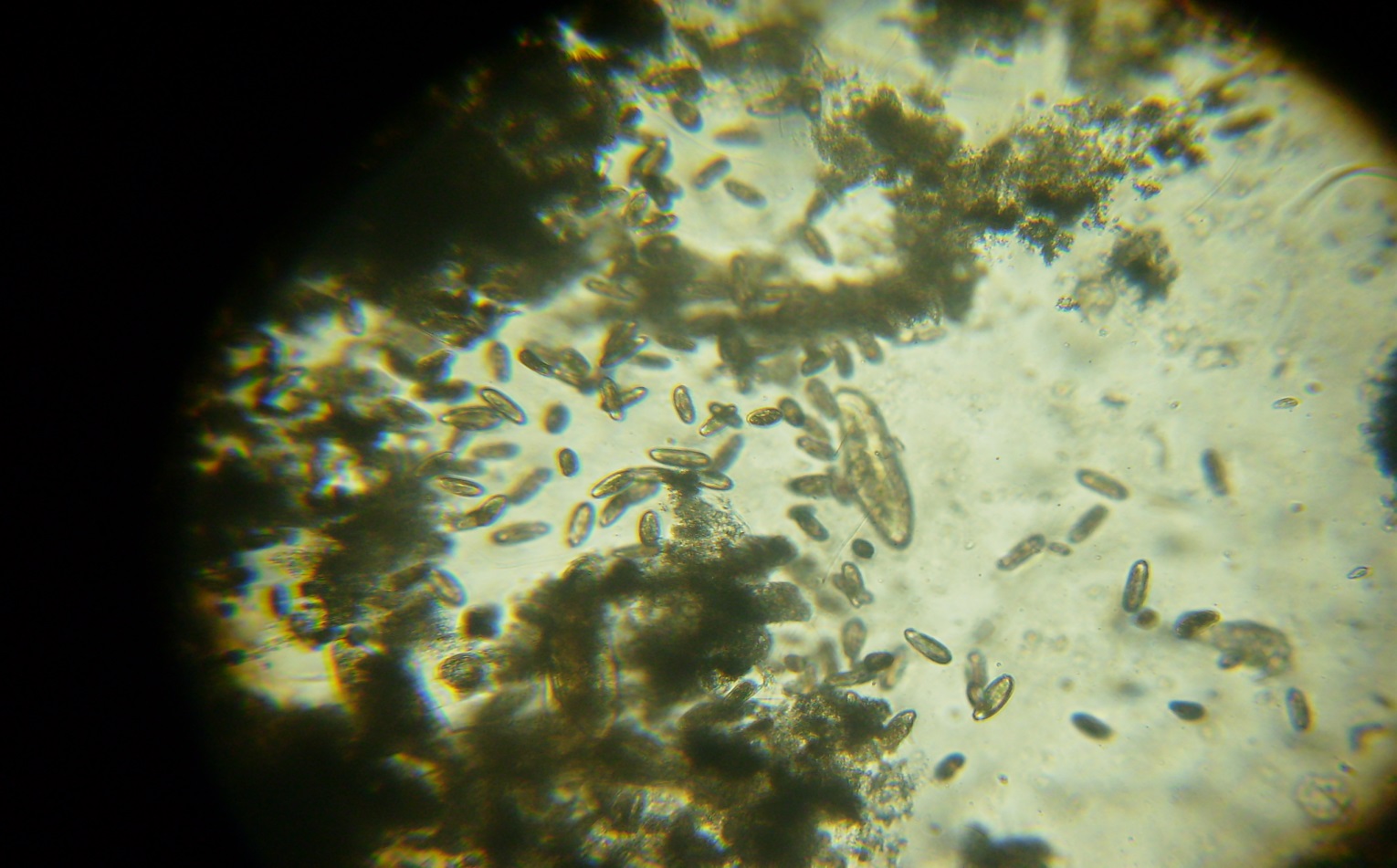 Класс: Ресничные инфузории (cilaita) подкласс: Равноресничные инфузории (Holotricha)отряд: Хименостоматиды (Hymenostomatida)Инфузория туфелька так называется из-за своей веретеновидной формы отдалённо напоминающей туфельку.Естественная среда обитания: пресные водоёмы.Размер:  от 0,1 до 0,35 мм.Перемещение: плавное передвижение в воде тупым концом вперёд. Скорость: до 2,5 см/сек.Питание: бактерии и водоросли.